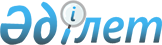 О районном бюджете Сарыкольского района на 2013-2015 годыРешение маслихата Сарыкольского района Костанайской области от 21 декабря 2012 года № 53. Зарегистрировано Департаментом юстиции Костанайской области 29 декабря 2012 года № 3974

      В соответствии со статьей 75 Бюджетного Кодекса Республики Казахстан от 4 декабря 2008 года, а также подпунктом 1) пункта 1 статьи 6 Закона Республики Казахстан "О местном государственном управлении и самоуправлении в Республике Казахстан" от 23 января 2001 года, Сарыкольский районный маслихат РЕШИЛ:



      1. Утвердить районный бюджет Сарыкольского района на 2013-2015 годы согласно приложениям 1, 2 и 3 соответственно, в том числе на 2013 год в следующих объемах:



      1) доходы – 2 224 540,7 тысяч тенге, в том числе по:

      налоговым поступлениям – 446 121,0 тысяч тенге;

      неналоговым поступлениям – 6 361,0 тысяч тенге;

      поступлениям от продажи основного капитала – 18 518,0 тысяч тенге;

      поступлениям трансфертов – 1 753 540,7 тысяч тенге;

      2) затраты – 2 282 607,1 тысяча тенге;

      3) чистое бюджетное кредитование – 30 784,0 тысяч тенге, в том числе:

      бюджетные кредиты – 33 754,0 тысяч тенге;

      погашение бюджетных кредитов – 2 970,0 тысяч тенге;

      4) сальдо по операциям с финансовыми активами – 0,0 тысяч тенге;

      5) дефицит (профицит) бюджета – - 88 850,4 тысяч тенге;

      6) финансирование дефицита (использование профицита) бюджета – 88 850,4 тысяч тенге.

      Сноска. Пункт 1 в редакции решения маслихата Сарыкольского района Костанайской области от 12.12.2013 № 131 (вводится в действие с 01.01.2013).



      2. Учесть в районном бюджете на 2013 год объем субвенций, передаваемых из областного бюджета в сумме 1039368 тысяч тенге в бюджет района.



      3. Учесть, что в районном бюджете на 2013 год не предусмотрены объемы бюджетных изъятий из бюджета района в областной бюджет.



      4. Утвердить резерв местного исполнительного органа на 2013 год в сумме 500 тысяч тенге.



      5. Утвердить перечень бюджетных программ, не подлежащих секвестированию в процессе исполнения районного бюджета на 2013 год согласно приложению 4.



      6. Утвердить перечень бюджетных программ поселка, аула (села), аульного (сельского) округа на 2013 год согласно приложению 5.



      7. Настоящее решение вводится в действие с 1 января 2013 года.      Председатель очередной сессии              Б. Шокаева      Секретарь районного маслихата              А. Карашулаков      СОГЛАСОВАНО:      Начальник

      государственного учреждения

      "Отдел финансов акимата

      Сарыкольского района"

      _____________ Т. Лысяк      Начальник

      государственного учреждения

      "Отдел экономики и бюджетного

      планирования акимата

      Сарыкольского района"

      _____________ И. Насыров

Приложение 1       

к решению маслихата    

от 21 декабря 2012 года № 53  Бюджет Сарыкольского района

на 2013 год      Сноска. Приложение 1 в редакции решения Сарыкольского района Костанайской области от 12.12.2013 № 131 (вводится в действие с 01.01.2013).

Приложение 2          

к решению маслихата       

от 21 декабря 2012 года     

№ 53               Бюджет Сарыкольского района на 2014 год

Приложение 3           

к решению маслихата        

от 21 декабря 2012 года      

№ 53                Бюджет Сарыкольского района на 2015 год

Приложение 4          

к решению маслихата      

от 21 декабря 2012 года    

№ 53              Перечень бюджетных программ, не подлежащих секвестру в процессе исполнения районного бюджета на 2013 год

Приложение 5          

к решению маслихата       

от 21 декабря 2012 года     

№ 53               Бюджетные программы поселка, аула (села), аульного

(сельского) округа на 2013 год
					© 2012. РГП на ПХВ «Институт законодательства и правовой информации Республики Казахстан» Министерства юстиции Республики Казахстан
				КатегорияКатегорияКатегорияКатегорияКатегорияСумма,

тысяч тенгеКлассКлассКлассСумма,

тысяч тенгеПодклассПодклассСумма,

тысяч тенгеНаименованиеСумма,

тысяч тенгеIДоходы2224540,71000Налоговые поступления446121,01010Подоходный налог202025,01012Индивидуальный подоходный налог202025,01030Социальный налог139000,01031Социальный налог139000,01040Hалоги на собственность91202,01041Hалоги на имущество53174,01043Земельный налог5163,01044Hалог на транспортные средства26565,01045Единый земельный налог6300,01050Внутренние налоги на товары, работы и услуги11621,01052Акцизы3040,01053Поступления за использование природных и других ресурсов3914,01054Сборы за ведение предпринимательской и профессиональной деятельности4547,01055Налог на игорный бизнес120,01080Обязательные платежи, взимаемые за совершение юридически значимых действий и (или) выдачу документов уполномоченными на то государственными органами или должностными лицами2273,01081Государственная пошлина2273,02000Неналоговые поступления6361,02010Доходы от государственной собственности670,02011Поступления части чистого дохода государственных предприятий240,02015Доходы от аренды имущества, находящегося в государственной собственности430,02020Поступления от реализации товаров (работ, услуг) государственными учреждениями, финансируемыми из государственного бюджета3,02021Поступления от реализации товаров (работ, услуг) государственными учреждениями, финансируемыми из государственного бюджета3,02060Прочие неналоговые поступления5688,02061Прочие неналоговые поступления5688,03000Поступления от продажи основного капитала18518,03030Продажа земли и нематериальных активов18518,03031Продажа земли5188,03032Продажа нематериальных активов13330,04000Поступления трансфертов1753540,74020Трансферты из вышестоящих органов государственного управления1753540,74022Трансферты из областного бюджета1753540,7Функциональная группаФункциональная группаФункциональная группаФункциональная группаФункциональная группаСумма,

тысяч тенгеФункциональная подгруппаФункциональная подгруппаФункциональная подгруппаФункциональная подгруппаСумма,

тысяч тенгеАдминистратор бюджетных программАдминистратор бюджетных программАдминистратор бюджетных программСумма,

тысяч тенгеПрограммаПрограммаСумма,

тысяч тенгеНаименованиеСумма,

тысяч тенгеIIЗатраты2282607,101Государственные услуги общего характера192267,61Представительные, исполнительные и другие органы, выполняющие общие функции государственного управления170580,8112Аппарат маслихата района (города областного значения)12101,0001Услуги по обеспечению деятельности маслихата района (города областного значения)11882,0003Капитальные расходы государственного органа219,0122Аппарат акима района (города областного значения)55183,8001Услуги по обеспечению деятельности акима района (города областного значения)54121,0003Капитальные расходы государственного органа915,1009Капитальные расходы подведомственных государственных учреждений и организаций147,7123Аппарат акима района в городе, города районного значения, поселка, села, сельского округа103296,0001Услуги по обеспечению деятельности акима района в городе, города районного значения, поселка, села, сельского округа103055,0022Капитальные расходы государственного органа241,02Финансовая деятельность13106,0452Отдел финансов района (города областного значения)13106,0001Услуги по реализации государственной политики в области исполнения бюджета района (города областного значения) и управления коммунальной собственностью района (города областного значения)12686,0003Проведение оценки имущества в целях налогообложения220,0018Капитальные расходы государственного органа200,05Планирование и статистическая деятельность8580,8453Отдел экономики и бюджетного планирования района (города областного значения)8580,8001Услуги по реализации государственной политики в области формирования и развития экономической политики, системы государственного планирования и управления района (города областного значения)8580,802Оборона2839,31Военные нужды2839,3122Аппарат акима района (города областного значения)2839,3005Мероприятия в рамках исполнения всеобщей воинской обязанности2839,304Образование1184518,31Дошкольное воспитание и обучение101623,0123Аппарат акима района в городе, города районного значения, поселка, села, сельского округа101623,0004Обеспечение деятельности организаций дошкольного воспитания и обучения52861,0041Реализация государственного образовательного заказа в дошкольных организациях образования48762,02Начальное, основное среднее и общее среднее образование1038567,2123Аппарат акима района в городе, города районного значения, поселка, села, сельского округа1160,0005Организация бесплатного подвоза учащихся до школы и обратно в сельской местности1160,0464Отдел образования района (города областного значения)1037407,2003Общеобразовательное обучение1012084,2006Дополнительное образование для детей25323,09Прочие услуги в области образования44328,1464Отдел образования района (города областного значения)36411,1001Услуги по реализации государственной политики на местном уровне в области образования6685,0005Приобретение и доставка учебников, учебно-методических комплексов для государственных учреждений образования района (города областного значения)6657,1015Ежемесячная выплата денежных средств опекунам (попечителям) на содержание ребенка-сироты (детей-сирот), и ребенка (детей), оставшегося без попечения родителей8855,0067Капитальные расходы подведомственных государственных учреждений и организаций14214,0466Отдел архитектуры, градостроительства и строительства района (города областного значения)7917,0037Строительство и реконструкция объектов образования7917,006Социальная помощь и социальное обеспечение95286,02Социальная помощь71383,0451Отдел занятости и социальных программ района (города областного значения)71383,0002Программа занятости13975,0005Государственная адресная социальная помощь7792,0007Социальная помощь отдельным категориям нуждающихся граждан по решениям местных представительных органов16943,0010Материальное обеспечение детей-инвалидов, воспитывающихся и обучающихся на дому589,0014Оказание социальной помощи нуждающимся гражданам на дому9980,0016Государственные пособия на детей до 18 лет19620,0017Обеспечение нуждающихся инвалидов обязательными гигиеническими средствами и предоставление услуг специалистами жестового языка, индивидуальными помощниками в соответствии с индивидуальной программой реабилитации инвалида2484,09Прочие услуги в области социальной помощи и социального обеспечения23903,0451Отдел занятости и социальных программ района (города областного значения)23903,0001Услуги по реализации государственной политики на местном уровне в области обеспечения занятости и реализации социальных программ для населения22696,0011Оплата услуг по зачислению, выплате и доставке пособий и других социальных выплат657,0021Капитальные расходы государственного органа550,007Жилищно-коммунальное хозяйство537195,61Жилищное хозяйство1180,1458Отдел жилищно-коммунального хозяйства, пассажирского транспорта и автомобильных дорог района (города областного значения)1000,0004Обеспечение жильем отдельных категорий граждан1000,0464Отдел образования района (города областного значения)180,1026Ремонт объектов в рамках развития городов и сельских населенных пунктов по Дорожной карте занятости 2020180,12Коммунальное хозяйство511240,9458Отдел жилищно-коммунального хозяйства, пассажирского транспорта и автомобильных дорог района (города областного значения)12500,0012Функционирование системы водоснабжения и водоотведения12500,0466Отдел архитектуры, градостроительства и строительства района (города областного значения)498740,9058Развитие системы водоснабжения и водоотведения в сельских населенных пунктах498740,93Благоустройство населенных пунктов24774,6123Аппарат акима района в городе, города районного значения, поселка, села, сельского округа24774,6008Освещение улиц населенных пунктов8686,6009Обеспечение санитарии населенных пунктов6000,0010Содержание мест захоронений и погребение безродных88,0011Благоустройство и озеленение населенных пунктов10000,008Культура, спорт, туризм и информационное пространство131449,01Деятельность в области культуры49569,0455Отдел культуры и развития языков района (города областного значения)49569,0003Поддержка культурно-досуговой работы49569,02Спорт8787,0465Отдел физической культуры и спорта района (города областного значения)6837,0005Развитие массового спорта и национальных видов спорта2693,0006Проведение спортивных соревнований на районном (города областного значения) уровне1002,0007Подготовка и участие членов сборных команд района (города областного значения) по различным видам спорта на областных спортивных соревнованиях3142,0466Отдел архитектуры, градостроительства и строительства района (города областного значения)1950,0008Развитие объектов спорта и туризма1950,03Информационное пространство53293,0455Отдел культуры и развития языков района (города областного значения)48591,0006Функционирование районных (городских) библиотек43006,0007Развитие государственного языка и других языков народа Казахстана5585,0456Отдел внутренней политики района (города областного значения)4702,0002Услуги по проведению государственной информационной политики через газеты и журналы4202,0005Услуги по проведению государственной информационной политики через телерадиовещание500,09Прочие услуги по организации культуры, спорта, туризма и информационного пространства19800,0455Отдел культуры и развития языков района (города областного значения)10415,0001Услуги по реализации государственной политики на местном уровне в области развития языков и культуры7857,0032Капитальные расходы подведомственных государственных учреждений и организаций2558,0456Отдел внутренней политики района (города областного значения)5641,0001Услуги по реализации государственной политики на местном уровне в области информации, укрепления государственности и формирования социального оптимизма граждан4841,0003Реализация мероприятий в сфере молодежной политики650,0006Капитальные расходы государственного органа150,0465Отдел физической культуры и спорта района (города областного значения)3744,0001Услуги по реализации государственной политики на местном уровне в сфере физической культуры и спорта3744,010Сельское, водное, лесное, рыбное хозяйство, особо охраняемые природные территории, охрана окружающей среды и животного мира, земельные отношения66119,81Сельское хозяйство26513,4453Отдел экономики и бюджетного планирования района (города областного значения)5410,4099Реализация мер по оказанию социальной поддержки специалистов5410,4462Отдел сельского хозяйства района (города областного значения)13561,0001Услуги по реализации государственной политики на местном уровне в сфере сельского хозяйства11741,0006Капитальные расходы государственного органа1820,0473Отдел ветеринарии района (города областного значения)7542,0001Услуги по реализации государственной политики на местном уровне в сфере ветеринарии4733,0003Капитальные расходы государственного органа1741,0007Организация отлова и уничтожения бродячих собак и кошек500,0010Проведение мероприятий по идентификации сельскохозяйственных животных568,06Земельные отношения4671,0463Отдел земельных отношений района (города областного значения)4671,0001Услуги по реализации государственной политики в области регулирования земельных отношений на территории района (города областного значения)4671,09Прочие услуги в области сельского, водного, лесного, рыбного хозяйства, охраны окружающей среды и земельных отношений34935,4473Отдел ветеринарии района (города областного значения)34935,4011Проведение противоэпизоотических мероприятий34935,411Промышленность, архитектурная, градостроительная и строительная деятельность9226,02Архитектурная, градостроительная и строительная деятельность9226,0466Отдел архитектуры, градостроительства и строительства района (города областного значения)9226,0001Услуги по реализации государственной политики в области строительства, улучшения архитектурного облика городов, районов и населенных пунктов области и обеспечению рационального и эффективного градостроительного освоения территории района (города областного значения)9226,012Транспорт и коммуникации12480,01Автомобильный транспорт12480,0123Аппарат акима района в городе, города районного значения, поселка, села, сельского округа2880,0013Обеспечение функционирования автомобильных дорог в городах районного значения, поселках, селах, сельских округах2880,0458Отдел жилищно-коммунального хозяйства, пассажирского транспорта и автомобильных дорог района (города областного значения)9600,0023Обеспечение функционирования автомобильных дорог9600,013Прочие41865,03Поддержка предпринимательской деятельности и защита конкуренции5425,0469Отдел предпринимательства района (города областного значения)5425,0001Услуги по реализации государственной политики на местном уровне в области развития предпринимательства и промышленности 4425,0003Поддержка предпринимательской деятельности1000,09Прочие36440,0123Аппарат акима района в городе, города районного значения, поселка, села, сельского округа18562,0040Реализация мер по содействию экономическому развитию регионов в рамках Программы "Развитие регионов"18562,0452Отдел финансов района (города областного значения)9350,0012Резерв местного исполнительного органа района (города областного значения)500,0014Формирование или увеличение уставного капитала юридических лиц8850,0458Отдел жилищно-коммунального хозяйства, пассажирского транспорта и автомобильных дорог района (города областного значения)8528,0001Услуги по реализации государственной политики на местном уровне в области жилищно-коммунального хозяйства, пассажирского транспорта и автомобильных дорог8528,014Обслуживание долга7,51Обслуживание долга7,5452Отдел финансов района (города областного значения)7,5013Обслуживание долга местных исполнительных органов по выплате вознаграждений и иных платежей по займам из областного бюджета7,515Трансферты9353,01Трансферты9353,0452Отдел финансов района (города областного значения)9353,0006Возврат неиспользованных (недоиспользованных) целевых трансфертов7204,0024Целевые текущие трансферты в вышестоящие бюджеты в связи с передачей функций государственных органов из нижестоящего уровня государственного управления в вышестоящий2149,0IIIЧистое бюджетное кредитование30784,0Бюджетные кредиты33754,010Сельское, водное, лесное, рыбное хозяйство, особо охраняемые природные территории, охрана окружающей среды и животного мира, земельные отношения33754,01Сельское хозяйство33754,0453Отдел экономики и бюджетного планирования района (города областного значения)33754,0006Бюджетные кредиты для реализации мер социальной поддержки специалистов33754,05000Погашение бюджетных кредитов2970,05010Погашение бюджетных кредитов2970,05011Погашение бюджетных кредитов, выданных из государственного бюджета2970,0IVСальдо по операциям с финансовыми активами0,0VДефицит (профицит) бюджета-88850,4VIФинансирование дефицита (использование профицита) бюджета88850,47000Поступление займов33754,07010Внутренние государственные займы33754,07012Договоры займа33754,016Погашение займов2970,01Погашение займов2970,0452Отдел финансов района (города областного значения)2970,0008Погашение долга местного исполнительного органа перед вышестоящим бюджетом2970,08000Используемые остатки бюджетных средств58066,48010Остатки бюджетных средств58066,48011Свободные остатки бюджетных средств58066,4КатегорияКатегорияКатегорияКатегорияКатегорияСумма,

тысяч

тенгеКлассКлассКлассСумма,

тысяч

тенгеПодклассПодклассСумма,

тысяч

тенгеНаименованиеСумма,

тысяч

тенгеIДоходы2292694,01000Налоговые поступления448750,01010Подоходный налог204000,01012Индивидуальный подоходный налог204000,01030Социальный налог140000,01031Социальный налог140000,01040Hалоги на собственность92135,01041Hалоги на имущество54239,01043Земельный налог5046,01044Hалог на транспортные средства26550,01045Единый земельный налог6300,01050Внутренние налоги на товары, работы и

услуги10140,01052Акцизы3040,01053Поступления за использование природных и

других ресурсов4100,01054Сборы за ведение предпринимательской и

профессиональной деятельности2900,01055Налог на игорный бизнес100,01080Обязательные платежи, взимаемые за

совершение юридически значимых действий

и (или) выдачу документов

уполномоченными на то государственными

органами или должностными лицами2475,01081Государственная пошлина2475,02000Неналоговые поступления3377,02010Доходы от государственной собственности670,02011Поступления части чистого дохода

государственных предприятий240,02015Доходы от аренды имущества, находящегося

в государственной собственности430,02020Поступления от реализации товаров

(работ, услуг) государственными

учреждениями, финансируемыми из

государственного бюджета3,02021Поступления от реализации товаров

(работ, услуг) государственными

учреждениями, финансируемыми из

государственного бюджета3,02060Прочие неналоговые поступления2704,02061Прочие неналоговые поступления2704,03000Поступления от продажи основного

капитала51868,03030Продажа земли и нематериальных активов51868,03032Продажа нематериальных активов51868,04000Поступления трансфертов1788699,04020Трансферты из вышестоящих органов

государственного управления1788699,04022Трансферты из областного бюджета1788699,0Функциональная группаФункциональная группаФункциональная группаФункциональная группаФункциональная группаСумма,

тысяч

тенгеФункциональная подгруппаФункциональная подгруппаФункциональная подгруппаФункциональная подгруппаСумма,

тысяч

тенгеАдминистратор бюджетных программАдминистратор бюджетных программАдминистратор бюджетных программСумма,

тысяч

тенгеПрограммаПрограммаСумма,

тысяч

тенгеНаименованиеСумма,

тысяч

тенгеIIЗатраты2292694,001Государственные услуги общего

характера191345,01Представительные, исполнительные и

другие органы, выполняющие общие

функции государственного управления169734,0112Аппарат маслихата района (города

областного значения)13237,0001Услуги по обеспечению деятельности

маслихата района (города областного

значения)13167,0003Капитальные расходы

государственного органа70,0122Аппарат акима района (города

областного значения)57315,0001Услуги по обеспечению деятельности

акима района (города областного

значения)56424,0003Капитальные расходы

государственного органа891,0123Аппарат акима района в городе,

города районного значения, поселка,

аула (села), аульного (сельского)

округа99182,0001Услуги по обеспечению деятельности

акима района в городе, города

районного значения, поселка, аула

(села), аульного (сельского) округа99182,02Финансовая деятельность12742,0452Отдел финансов района (города

областного значения)12742,0001Услуги по реализации

государственной политики в области

исполнения бюджета района (города

областного значения) и управления

коммунальной собственностью района

(города областного значения)12522,0003Проведение оценки имущества в целях

налогообложения220,05Планирование и статистическая

деятельность8869,0453Отдел экономики и бюджетного

планирования района (города

областного значения)8869,0001Услуги по реализации

государственной политики в области

формирования и развития

экономической политики, системы

государственного планирования и

управления района (города

областного значения)8869,002Оборона3700,01Военные нужды3700,0122Аппарат акима района (города

областного значения)3700,0005Мероприятия в рамках исполнения

всеобщей воинской обязанности3700,004Образование1094925,01Дошкольное воспитание и обучение52583,0123Аппарат акима района в городе,

города районного значения, поселка,

аула (села), аульного (сельского)

округа52583,0004Обеспечение деятельности

организаций дошкольного воспитания

и обучения52583,02Начальное, основное среднее и общее

среднее образование1018820,0123Аппарат акима района в городе,

города районного значения, поселка,

аула (села), аульного (сельского)

округа1160,0005Организация бесплатного подвоза

учащихся до школы и обратно в

аульной (сельской) местности1160,0464Отдел образования района (города

областного значения)1017660,0003Общеобразовательное обучение991912,0006Дополнительное образование для

детей25748,09Прочие услуги в области образования23522,0464Отдел образования района (города

областного значения)23522,0001Услуги по реализации

государственной политики на местном

уровне в области образования7229,0005Приобретение и доставка учебников,

учебно-методических комплексов для

государственных учреждений

образования района (города

областного значения)6033,0067Капитальные расходы

подведомственных государственных

учреждений и организаций10260,006Социальная помощь и социальное

обеспечение102711,02Социальная помощь80106,0451Отдел занятости и социальных

программ района (города областного

значения)80106,0002Программа занятости14225,0005Государственная адресная социальная

помощь7992,0007Социальная помощь отдельным

категориям нуждающихся граждан по

решениям местных представительных

органов19943,0010Материальное обеспечение

детей-инвалидов, воспитывающихся и

обучающихся на дому748,0014Оказание социальной помощи

нуждающимся гражданам на дому10544,0016Государственные пособия на детей до

18 лет25070,0017Обеспечение нуждающихся инвалидов

обязательными гигиеническими

средствами и предоставление услуг

специалистами жестового языка,

индивидуальными помощниками в

соответствии с индивидуальной

программой реабилитации инвалида1584,09Прочие услуги в области социальной

помощи и социального обеспечения22605,0451Отдел занятости и социальных

программ района (города областного

значения)22605,0001Услуги по реализации

государственной политики на местном

уровне в области обеспечения

занятости социальных программ для

населения21798,0011Оплата услуг по зачислению, выплате

и доставке пособий и других

социальных выплат807,007Жилищно-коммунальное хозяйство730624,02Коммунальное хозяйство719066,0458Отдел жилищно-коммунального

хозяйства, пассажирского транспорта

и автомобильных дорог района

(города областного значения)7000,0012Функционирование системы

водоснабжения и водоотведения7000,0466Отдел архитектуры,

градостроительства и строительства

района (города областного значения)712066,0058Развитие системы водоснабжения и

водоотведения в сельских населенных

пунктах712066,03Благоустройство населенных пунктов11558,0123Аппарат акима района в городе,

города районного значения, поселка,

аула(села), аульного(сельского)

округа11558,0008Освещение улиц населенных пунктов6958,0009Обеспечение санитарии населенных

пунктов1500,0010Содержание мест захоронений и

погребение безродных100,0011Благоустройство и озеленение

населенных пунктов3000,008Культура, спорт, туризм и

информационное пространство111443,01Деятельность в области культуры32981,0455Отдел культуры и развития языков

района (города областного значения)32981,0003Поддержка культурно-досуговой

работы32981,02Спорт6774,0465Отдел физической культуры и спорта

района (города областного значения)6774,0005Развитие массового спорта и

национальных видов спорта2730,0006Проведение спортивных соревнований

на районном (города областного

значения) уровне975,0007Подготовка и участие членов сборных

команд района (города областного

значения) по различным видам спорта

на областных спортивных

соревнованиях3069,03Информационное пространство53763,0455Отдел культуры и развития языков

района (города областного значения)50763,0006Функционирование районных

(городских) библиотек45178,0007Развитие государственного языка и

других языков народа Казахстана5585,0456Отдел внутренней политики района

(города областного значения)3000,0002Услуги по проведению

государственной информационной

политики через газеты и журналы2500,0005Услуги по проведению

государственной информационной

политики через телерадиовещание500,09Прочие услуги по организации

культуры, спорта, туризма и

информационного пространства17925,0455Отдел культуры и развития языков

района (города областного значения)8001,0001Услуги по реализации

государственной политики на местном

уровне в области развития языков и

культуры6805,0032Капитальные расходы

подведомственных государственных

учреждений и организаций1196,0456Отдел внутренней политики района

(города областного значения)5692,0001Услуги по реализации

государственной политики на местном

уровне в области информации,

укрепления государственности и

формирования социального оптимизма

граждан5042,0003Реализация мероприятий в сфере

молодежной политики500,0006Капитальные расходы

государственного органа150,0465Отдел физической культуры и спорта

района (города областного значения)4232,0001Услуги по реализации

государственной политики на местном

уровне в сфере физической культуры

и спорта4232,010Сельское, водное, лесное, рыбное

хозяйство, особо охраняемые

природные территории, охрана

окружающей среды и животного мира,

земельные отношения20957,01Сельское хозяйство16560,0462Отдел сельского хозяйства района

(города областного значения)11136,0001Услуги по реализации

государственной политики на местном

уровне в сфере сельского хозяйства11006,0006Капитальные расходы

государственного органа130,0473Отдел ветеринарии района (города

областного значения)5424,0001Услуги по реализации

государственной политики на местном

уровне в сфере ветеринарии4356,0007Организация отлова и уничтожения

бродячих собак и кошек500,0010Проведение мероприятий по

идентификации сельскохозяйственных

животных568,06Земельные отношения4397,0463Отдел земельных отношений района

(города областного значения)4397,0001Услуги по реализации

государственной политики в области

регулирования земельных отношений

на территории района (города

областного значения)4397,011Промышленность, архитектурная,

градостроительная и строительная

деятельность9908,02Архитектурная, градостроительная и

строительная деятельность9908,0466Отдел архитектуры,

градостроительства и строительства

района (города областного значения)9908,0001Услуги по реализации

государственной политики в области

строительства, улучшения

архитектурного облика городов,

районов и населенных пунктов

области и обеспечению рационального

и эффективного градостроительного

освоения территории района (города

областного значения)9908,012Транспорт и коммуникации12530,01Автомобильный транспорт12530,0123Аппарат акима района в городе,

города районного значения, поселка, аула (села), аульного (сельского)

округа2930,0013Обеспечение функционирования

автомобильных дорог в городах

районного значения, поселках, аулах

(селах), аульных (сельских) округах2930,0458Отдел жилищно-коммунального

хозяйства, пассажирского транспорта

и автомобильных дорог района

(города областного значения)9600,0023Обеспечение функционирования

автомобильных дорог9600,013Прочие12402,03Поддержка предпринимательской

деятельности и защита конкуренции4491,0469Отдел предпринимательства района

(города областного значения)4491,0001Услуги по реализации

государственной политики на местном

уровне в области развития

предпринимательства и

промышленности4491,09Прочие7911,0458Отдел жилищно-коммунального

хозяйства, пассажирского транспорта

и автомобильных дорог района

(города областного значения)7911,0001Услуги по реализации

государственной политики на местном

уровне в области жилищно-

коммунального хозяйства,

пассажирского транспорта и

автомобильных дорог7911,015Трансферты2149,01Трансферты2149,0452Отдел финансов района (города

областного значения)2149,0024Целевые текущие трансферты в

вышестоящие бюджеты в связи с

передачей функций государственных

органов из нижестоящего уровня

государственного управления в

вышестоящий2149,0IIIЧистое бюджетное кредитование-2970,05000Погашение бюджетных кредитов2970,05010Погашение бюджетных кредитов2970,05011Погашение бюджетных кредитов,

выданных из государственного

бюджета2970,0IVСальдо по операциям с финансовыми

активами0,0VДефицит (профицит) бюджета2970,0VIФинансирование дефицита

(использование профицита) бюджета-2970,016Погашение займов2970,01Погашение займов2970,0452Отдел финансов района (города

областного значения)2970,0008Погашение долга местного

исполнительного органа перед

вышестоящим бюджетом2970,0КатегорияКатегорияКатегорияКатегорияКатегорияСумма,

тысяч

тенгеКлассКлассКлассСумма,

тысяч

тенгеПодклассПодклассСумма,

тысяч

тенгеНаименованиеСумма,

тысяч

тенгеIДоходы3800383,01000Налоговые поступления462750,01010Подоходный налог210000,01012Индивидуальный подоходный налог210000,01030Социальный налог145000,01031Социальный налог145000,01040Hалоги на собственность95135,01041Hалоги на имущество56239,01043Земельный налог5046,01044Hалог на транспортные средства27550,01045Единый земельный налог6300,01050Внутренние налоги на товары, работы и

услуги10140,01052Акцизы3040,01053Поступления за использование природных

и других ресурсов4100,01054Сборы за ведение предпринимательской и

профессиональной деятельности2900,01055Налог на игорный бизнес100,01080Обязательные платежи, взимаемые за

совершение юридически значимых действий

и (или) выдачу документов

уполномоченными на то государственными

органами или должностными лицами2475,01081Государственная пошлина2475,02000Неналоговые поступления3377,02010Доходы от государственной собственности670,02011Поступления части чистого дохода

государственных предприятий240,02015Доходы от аренды имущества,

находящегося в государственной

собственности430,02020Поступления от реализации товаров

(работ, услуг) государственными

учреждениями, финансируемыми из

государственного бюджета3,02021Поступления от реализации товаров

(работ, услуг) государственными

учреждениями, финансируемыми из

государственного бюджета3,02060Прочие неналоговые поступления2704,02061Прочие неналоговые поступления2704,03000Поступления от продажи основного

капитала92870,03030Продажа земли и нематериальных активов92870,03032Продажа нематериальных активов92870,04000Поступления трансфертов3241386,04020Трансферты из вышестоящих органов

государственного управления3241386,04022Трансферты из областного бюджета3241386,0Функциональная группаФункциональная группаФункциональная группаФункциональная группаФункциональная группаСумма, тысяч

тенгеФункциональная подгруппаФункциональная подгруппаФункциональная подгруппаФункциональная подгруппаСумма, тысяч

тенгеАдминистратор бюджетных программАдминистратор бюджетных программАдминистратор бюджетных программСумма, тысяч

тенгеПрограммаПрограммаСумма, тысяч

тенгеНаименованиеСумма, тысяч

тенгеIIЗатраты3800383,001Государственные услуги общего

характера190384,01Представительные, исполнительные и

другие органы, выполняющие общие

функции государственного управления168773,0112Аппарат маслихата района (города

областного значения)13167,0001Услуги по обеспечению деятельности

маслихата района (города областного

значения)13167,0003Капитальные расходы

государственного органа0,0122Аппарат акима района (города

областного значения)56424,0001Услуги по обеспечению деятельности

акима района (города областного

значения)56424,0003Капитальные расходы

государственного органа0,0123Аппарат акима района в городе,

города районного значения, поселка,

аула (села), аульного (сельского)

округа99182,0001Услуги по обеспечению деятельности

акима района в городе, города

районного значения, поселка, аула

(села), аульного (сельского) округа99182,02Финансовая деятельность12742,0452Отдел финансов района (города

областного значения)12742,0001Услуги по реализации

государственной политики в области

исполнения бюджета района (города

областного значения) и управления

коммунальной собственностью района

(города областного значения)12522,0003Проведение оценки имущества в целях

налогообложения220,05Планирование и статистическая

деятельность8869,0453Отдел экономики и бюджетного

планирования района (города

областного значения)8869,0001Услуги по реализации

государственной политики в области

формирования и развития

экономической политики, системы

государственного планирования и

управления района (города

областного значения)8869,002Оборона3700,01Военные нужды3700,0122Аппарат акима района (города

областного значения)3700,0005Мероприятия в рамках исполнения

всеобщей воинской обязанности3700,004Образование1177261,01Дошкольное воспитание и обучение62583,0123Аппарат акима района в городе,

города районного значения, поселка,

аула (села), аульного (сельского)

округа62583,0004Обеспечение деятельности

организаций дошкольного воспитания

и обучения62583,02Начальное, основное среднее и общее

среднее образование1090439,0123Аппарат акима района в городе,

города районного значения, поселка,

аула (села), аульного (сельского)

округа1160,0005Организация бесплатного подвоза

учащихся до школы и обратно в

аульной (сельской) местности1160,0464Отдел образования района (города

областного значения)1089279,0003Общеобразовательное обучение1063531,0006Дополнительное образование для

детей25748,09Прочие услуги в области образования24239,0464Отдел образования района (города

областного значения)24239,0001Услуги по реализации

государственной политики на местном

уровне в области образования7229,0005Приобретение и доставка учебников,

учебно-методических комплексов для

государственных учреждений

образования района (города

областного значения)6033,0067Капитальные расходы

подведомственных государственных

учреждений и организаций10977,006Социальная помощь и социальное

обеспечение110706,02Социальная помощь88101,0451Отдел занятости и социальных

программ района (города областного

значения)88101,0002Программа занятости16225,0005Государственная адресная социальная

помощь9000,0007Социальная помощь отдельным

категориям нуждающихся граждан по

решениям местных представительных

органов22000,0010Материальное обеспечение

детей-инвалидов, воспитывающихся и

обучающихся на дому748,0014Оказание социальной помощи

нуждающимся гражданам на дому10544,0016Государственные пособия на детей до

18 лет28000,0017Обеспечение нуждающихся инвалидов

обязательными гигиеническими

средствами и предоставление услуг

специалистами жестового языка,

индивидуальными помощниками в

соответствии с индивидуальной

программой реабилитации инвалида1584,09Прочие услуги в области социальной

помощи и социального обеспечения22605,0451Отдел занятости и социальных

программ района (города областного

значения)22605,0001Услуги по реализации

государственной политики на местном

уровне в области обеспечения

занятости социальных программ для

населения21798,0011Оплата услуг по зачислению, выплате

и доставке пособий и других

социальных выплат807,007Жилищно-коммунальное хозяйство2148068,02Коммунальное хозяйство2127510,0458Отдел жилищно-коммунального

хозяйства, пассажирского транспорта

и автомобильных дорог района

(города областного значения)11000,0012Функционирование системы

водоснабжения и водоотведения11000,0466Отдел архитектуры,

градостроительства и строительства

района (города областного значения)2116510,0058Развитие системы водоснабжения и

водоотведения в сельских населенных

пунктах2116510,03Благоустройство населенных пунктов20558,0123Аппарат акима района в городе,

города районного значения, поселка,

аула(села), аульного (сельского)

округа20558,0008Освещение улиц населенных пунктов8958,0009Обеспечение санитарии населенных

пунктов1500,0010Содержание мест захоронений и

погребение безродных100,0011Благоустройство и озеленение

населенных пунктов10000,008Культура, спорт, туризм и

информационное пространство111597,01Деятельность в области культуры32981,0455Отдел культуры и развития языков

района (города областного значения)32981,0003Поддержка культурно-досуговой

работы32981,02Спорт6774,0465Отдел физической культуры и спорта

района (города областного значения)6774,0005Развитие массового спорта и

национальных видов спорта2730,0006Проведение спортивных соревнований

на районном (города областного

значения) уровне975,0007Подготовка и участие членов сборных

команд района (города областного

значения) по различным видам спорта

на областных спортивных

соревнованиях3069,03Информационное пространство53763,0455Отдел культуры и развития языков

района (города областного значения)50763,0006Функционирование районных

(городских) библиотек45178,0007Развитие государственного языка и

других языков народа Казахстана5585,0456Отдел внутренней политики района

(города областного значения)3000,0002Услуги по проведению

государственной информационной

политики через газеты и журналы2500,0005Услуги по проведению

государственной информационной

политики через телерадиовещание500,09Прочие услуги по организации

культуры, спорта, туризма и

информационного пространства18079,0455Отдел культуры и развития языков

района (города областного значения)7805,0001Услуги по реализации

государственной политики на местном

уровне в области развития языков и культуры6805,0032Капитальные расходы

подведомственных государственных

учреждений и организаций1000,0456Отдел внутренней политики района

(города областного значения)6042,0001Услуги по реализации

государственной политики на местном

уровне в области информации,

укрепления государственности и

формирования социального оптимизма

граждан5042,0003Реализация мероприятий в сфере

молодежной политики1000,0006Капитальные расходы

государственного органа0,0465Отдел физической культуры и спорта

района (города областного значения)4232,0001Услуги по реализации

государственной политики на местном

уровне в сфере физической культуры

и спорта4232,010Сельское, водное, лесное, рыбное

хозяйство, особо охраняемые

природные территории, охрана

окружающей среды и животного мира,

земельные отношения20827,01Сельское хозяйство16430,0462Отдел сельского хозяйства района

(города областного значения)11006,0001Услуги по реализации

государственной политики на местном

уровне в сфере сельского хозяйства11006,0006Капитальные расходы

государственного органа0,0473Отдел ветеринарии района (города

областного значения)5424,0001Услуги по реализации

государственной политики на местном

уровне в сфере ветеринарии4356,0007Организация отлова и уничтожения

бродячих собак и кошек500,0010Проведение мероприятий по

идентификации сельскохозяйственных

животных568,06Земельные отношения4397,0463Отдел земельных отношений района

(города областного значения)4397,0001Услуги по реализации

государственной политики в области

регулирования земельных отношений

на территории района (города

областного значения)4397,011Промышленность, архитектурная,

градостроительная и строительная

деятельность9908,02Архитектурная, градостроительная и

строительная деятельность9908,0466Отдел архитектуры,

градостроительства и строительства

района (города областного значения)9908,0001Услуги по реализации

государственной политики в области

строительства, улучшения

архитектурного облика городов,

районов и населенных пунктов

области и обеспечению рационального

и эффективного градостроительного

освоения территории района (города

областного значения)9908,012Транспорт и коммуникации15530,01Автомобильный транспорт15530,0123Аппарат акима района в городе,

города районного значения, поселка,

аула (села), аульного (сельского)

округа2930,0013Обеспечение функционирования

автомобильных дорог в городах

районного значения, поселках, аулах

(селах), аульных (сельских) округах2930,0458Отдел жилищно-коммунального

хозяйства, пассажирского транспорта

и автомобильных дорог района

(города областного значения)12600,0023Обеспечение функционирования

автомобильных дорог12600,013Прочие12402,03Поддержка предпринимательской

деятельности и защита конкуренции4491,0469Отдел предпринимательства района

(города областного значения)4491,0001Услуги по реализации

государственной политики на местном

уровне в области развития

предпринимательства и

промышленности4491,09Прочие7911,0458Отдел жилищно-коммунального

хозяйства, пассажирского транспорта

и автомобильных дорог района

(города областного значения)7911,0001Услуги по реализации

государственной политики на местном

уровне в области

жилищно-коммунального хозяйства,

пассажирского транспорта и

автомобильных дорог7911,015Трансферты0,01Трансферты0,0452Отдел финансов района (города

областного значения)0,0024Целевые текущие трансферты в

вышестоящие бюджеты в связи с

передачей функций государственных

органов из нижестоящего уровня

государственного управления в

вышестоящий0,0IIIЧистое бюджетное кредитование-2970,05000Погашение бюджетных кредитов2970,05010Погашение бюджетных кредитов2970,05011Погашение бюджетных кредитов,

выданных из государственного

бюджета2970,0IVСальдо по операциям с финансовыми

активами0,0VДефицит (профицит) бюджета2970,0VIФинансирование дефицита

(использование профицита) бюджета-2970,016Погашение займов2970,01Погашение займов2970,0452Отдел финансов района (города

областного значения)2970,0008Погашение долга местного

исполнительного органа перед

вышестоящим бюджетом2970,0НаименованиеОбразованиеОбщеобразовательное обучениеПриобретение и доставка учебников, учебно-методических

комплексов для государственных учреждений образования

района (города областного значения)Социальная помощь и социальное обеспечениеПрограмма занятостиГосударственная адресная социальная помощьСоциальная помощь отдельным категориям нуждающихся граждан

по решениям местных представительных органов№

п/пИсполнительный

орган-администратор

программ,

распределитель

лимитовкодБюджетная программа1Государственное

учреждение "Аппарат

акима поселка Сарыколь

акимата Сарыкольского

района"01-1-123-001Услуги по обеспечению

деятельности акима района в

городе, города районного

значения, поселка, аула (села),

аульного (сельского) округа1Государственное

учреждение "Аппарат

акима поселка Сарыколь

акимата Сарыкольского

района"04-1-123-004Обеспечение деятельности

организаций дошкольного

воспитания и обучения1Государственное

учреждение "Аппарат

акима поселка Сарыколь

акимата Сарыкольского

района"04-1-123-041Реализация государственного

образовательного заказа в

дошкольных организациях

образования1Государственное

учреждение "Аппарат

акима поселка Сарыколь

акимата Сарыкольского

района"07-3-123-008Освещение улиц населенных

пунктов1Государственное

учреждение "Аппарат

акима поселка Сарыколь

акимата Сарыкольского

района"07-3-123-009Обеспечение санитарии населенных

пунктов1Государственное

учреждение "Аппарат

акима поселка Сарыколь

акимата Сарыкольского

района"07-3-123-010Содержание мест захоронений и

погребение безродных1Государственное

учреждение "Аппарат

акима поселка Сарыколь

акимата Сарыкольского

района"07-3-123-011Благоустройство и озеленение

населенных пунктов1Государственное

учреждение "Аппарат

акима поселка Сарыколь

акимата Сарыкольского

района"12-1-123-013Обеспечение функционирования

автомобильных дорог в городах

районного значения, поселках,

аулах (селах), аульных

(сельских) округах1Государственное

учреждение "Аппарат

акима поселка Сарыколь

акимата Сарыкольского

района"13-9-123-040Реализация мер по содействию

экономическому развитию регионов

в рамках Программы "Развитие

регионов"2Государственное

учреждение "Аппарат

акима Чеховского

сельского округа

акимата Сарыкольского

района"01-1-123-001Услуги по обеспечению

деятельности акима района в

городе, города районного

значения, поселка, аула (села),

аульного (сельского) округа2Государственное

учреждение "Аппарат

акима Чеховского

сельского округа

акимата Сарыкольского

района"07-3-123-008Освещение улиц населенных

пунктов2Государственное

учреждение "Аппарат

акима Чеховского

сельского округа

акимата Сарыкольского

района"12-1-123-013Обеспечение функционирования

автомобильных дорог в городах

районного значения, поселках,

аулах (селах), аульных

(сельских) округах3Государственное

учреждение "Аппарат

акима Сорочинского

сельского округа

акимата Сарыкольского

района"01-1-123-001Услуги по обеспечению

деятельности акима района в

городе, города районного

значения, поселка, аула (села),

аульного (сельского) округа3Государственное

учреждение "Аппарат

акима Сорочинского

сельского округа

акимата Сарыкольского

района"07-3-123-008Освещение улиц населенных

пунктов4Государственное

учреждение "Аппарат

акима Темирязевского

сельского округа

акимата Сарыкольского

района"01-1-123-001Услуги по обеспечению

деятельности акима района в

городе, города районного

значения, поселка, аула (села),

аульного (сельского) округа4Государственное

учреждение "Аппарат

акима Темирязевского

сельского округа

акимата Сарыкольского

района"04-2-123-005Организация бесплатного подвоза

учащихся до школы и обратно в

аульной (сельской) местности4Государственное

учреждение "Аппарат

акима Темирязевского

сельского округа

акимата Сарыкольского

района"07-3-123-008Освещение улиц населенных

пунктов5Государственное

учреждение "Аппарат

акима Тагильского

сельского округа

акимата Сарыкольского

района"01-1-123-001Услуги по обеспечению

деятельности акима района в

городе, города районного

значения, поселка, аула (села),

аульного (сельского) округа5Государственное

учреждение "Аппарат

акима Тагильского

сельского округа

акимата Сарыкольского

района"07-3-123-008Освещение улиц населенных

пунктов6Государственное

учреждение "Аппарат

акима Севастопольского

сельского округа

акимата Сарыкольского

района"01-1-123-001Услуги по обеспечению

деятельности акима района в

городе, города районного

значения, поселка, аула (села),

аульного (сельского) округа6Государственное

учреждение "Аппарат

акима Севастопольского

сельского округа

акимата Сарыкольского

района"07-3-123-008Освещение улиц населенных

пунктов7Государственное

учреждение "Аппарат

акима Маякского

сельского округа

акимата Сарыкольского

района"01-1-123-001Услуги по обеспечению

деятельности акима района в

городе, города районного

значения, поселка, аула (села),

аульного (сельского) округа7Государственное

учреждение "Аппарат

акима Маякского

сельского округа

акимата Сарыкольского

района"04-1-123-041Реализация государственного

образовательного заказа в

дошкольных организациях

образования7Государственное

учреждение "Аппарат

акима Маякского

сельского округа

акимата Сарыкольского

района"07-3-123-008Освещение улиц населенных

пунктов7Государственное

учреждение "Аппарат

акима Маякского

сельского округа

акимата Сарыкольского

района"12-1-123-013Обеспечение функционирования

автомобильных дорог в городах

районного значения, поселках,

аулах (селах), аульных

(сельских) округах8Государственное

учреждение "Аппарат

акима Лесного сельского

округа акимата

Сарыкольского района"01-1-123-001Услуги по обеспечению

деятельности акима района в

городе, города районного

значения, поселка, аула (села),

аульного (сельского) округа8Государственное

учреждение "Аппарат

акима Лесного сельского

округа акимата

Сарыкольского района"07-3-123-008Освещение улиц населенных

пунктов9Государственное

учреждение "Аппарат

акима Ленинградского

сельского округа

акимата Сарыкольского

района"01-1-123-001Услуги по обеспечению

деятельности акима района в

городе, города районного

значения, поселка, аула (села),

аульного (сельского) округа9Государственное

учреждение "Аппарат

акима Ленинградского

сельского округа

акимата Сарыкольского

района"07-3-123-008Освещение улиц населенных

пунктов10Государственное

учреждение "Аппарат

акима Краснознаменского

сельского округа

акимата Сарыкольского

района"01-1-123-001Услуги по обеспечению

деятельности акима района в

городе, города районного

значения, поселка, аула (села),

аульного (сельского) округа10Государственное

учреждение "Аппарат

акима Краснознаменского

сельского округа

акимата Сарыкольского

района"07-3-123-008Освещение улиц населенных

пунктов11Государственное

учреждение "Аппарат

акима Златоустовского

сельского округа

акимата Сарыкольского

района"01-1-123-001Услуги по обеспечению

деятельности акима района в

городе, города районного

значения, поселка, аула (села),

аульного (сельского) округа11Государственное

учреждение "Аппарат

акима Златоустовского

сельского округа

акимата Сарыкольского

района"07-3-123-008Освещение улиц населенных

пунктов12Государственное

учреждение "Аппарат

акима Комсомольского

сельского округа

акимата Сарыкольского

района"01-1-123-001Услуги по обеспечению

деятельности акима района в

городе, города районного

значения, поселка, аула (села),

аульного (сельского) округа12Государственное

учреждение "Аппарат

акима Комсомольского

сельского округа

акимата Сарыкольского

района"04-1-123-004Обеспечение деятельности

организаций дошкольного

воспитания и обучения12Государственное

учреждение "Аппарат

акима Комсомольского

сельского округа

акимата Сарыкольского

района"04-2-123-005Организация бесплатного подвоза

учащихся до школы и обратно в

аульной (сельской) местности12Государственное

учреждение "Аппарат

акима Комсомольского

сельского округа

акимата Сарыкольского

района"07-3-123-008Освещение улиц населенных

пунктов12Государственное

учреждение "Аппарат

акима Комсомольского

сельского округа

акимата Сарыкольского

района"12-1-123-013Обеспечение функционирования

автомобильных дорог в городах

районного значения, поселках,

аулах (селах), аульных

(сельских) округах13Государственное

учреждение "Аппарат

акима Барвиновского

сельского округа

акимата Сарыкольского

района"01-1-123-001Услуги по обеспечению

деятельности акима района в

городе, города районного

значения, поселка, аула (села),

аульного (сельского) округа13Государственное

учреждение "Аппарат

акима Барвиновского

сельского округа

акимата Сарыкольского

района"04-2-123-005Организация бесплатного подвоза

учащихся до школы и обратно в

аульной (сельской) местности13Государственное

учреждение "Аппарат

акима Барвиновского

сельского округа

акимата Сарыкольского

района"07-3-123-008Освещение улиц населенных

пунктов14Государственное

учреждение "Аппарат

акима

Весело-Подольского

сельского округа

акимата Сарыкольского

района"01-1-123-001Услуги по обеспечению

деятельности акима района в

городе, города районного

значения, поселка, аула (села),

аульного (сельского) округа14Государственное

учреждение "Аппарат

акима

Весело-Подольского

сельского округа

акимата Сарыкольского

района"04-1-123-041Реализация государственного

образовательного заказа в

дошкольных организациях

образования14Государственное

учреждение "Аппарат

акима

Весело-Подольского

сельского округа

акимата Сарыкольского

района"07-3-123-008Освещение улиц населенных

пунктов